Республиканское соревнование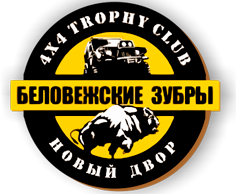 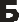 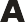 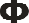 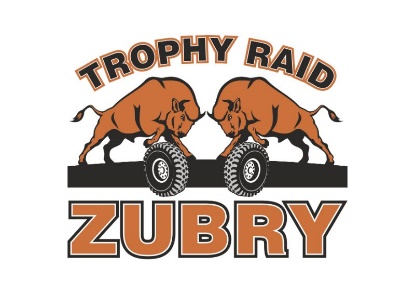 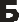 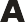 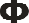 по трофи-рейдам на Кубок БАФI этап, трофи-рейд «Зубры»Гродненская область, Свислочский район31 мая – 2 июня 2019 г.ЗАЯВКА ЭКИПАЖАСведения о транспортном средствеСведения об экипаже (все поля * обязательны для заполнения): Мы, нижеподписавшиеся, подтверждаем правильность приведенных в этой заявочной форме данных и исправность транспортного средства (ТС). Мы согласны с условиями оплаты. Мы осведомлены обо всех рисках, связанных с участием в соревновании, и в случае нанесения вреда здоровью либо повреждений транспортному средству настоящим отказываемся от претензий к Организаторам и/или официальным лицам соревнования. Согласие владельца ТС на размещение обязательной рекламы Организаторов на ТС, равно как и на участие ТС в соревновании, нами получено. Настоящим мы подтверждаем, что наше участие в соревновании будет на наш страх и риск. Мы обязуемся возместить ущерб, причиненный имуществу Организатора (если мы окажемся виновниками происшествия).Мы обязуемся соблюдать правила и регламент соревнования, а также все инструкции и решения официальных лиц соревнований. Мы принимаем на себя всю ответственность за лиц, находящихся в автомобиле во время соревнования, в том числе за последствия их нахождения в состоянии алкогольного опьянения. Подтверждаем отсутствие медицинских противопоказаний к участию в соревнованиях по автомобильному спорту.Настоящим подписи участников удостоверяем: 31 мая 2019 г.КАРТА ПРОХОЖДЕНИЯ КОНТРОЛЯМарка/модель*Год выпуска*Объём двигателя*Бензин/дизель*Наличие турбины (да/нет) *Гос. номер*Ф.И.О. владельца*Страховое свидетельство   (№, дата выдачи, на срок)Сведения об экипаже1-й водитель2-й водительФамилия*Имя*Отчество*Дата рождения*Гражданство*Город*Дом. адрес*Контактный телефон*Паспорт (серия, №, кем выдан)*Водительское удостоверение(категория, серия, №, дата выдачи)*E-mail*Лицензия БАФ * (категория, срок действия)Квалификация (спорт. разряд) *Лицо для контактов в случае аварии (Ф.И.О., телефон) *Дополнительно в экипаже (ФИО): Подписи:          Подписи:          Подписи:          Подписи:          Первый Водитель           Второй ВодительДополнительно в экипаже:Дополнительно в экипаже:Главный судья (Руководитель гонки)О.В.Сенчук Главный секретарьТ.Э.ГусарАдминистративный контроль1Лицензия2Стартовый взнос3Медицинский контроль4Технический контроль5К соревнованию допущен6